RAMO GENERAL 33, APORTACIONES FEDERALES PARA ENTIDADES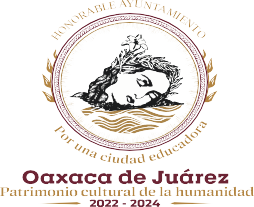 FEDERATIVAS Y MUNICIPIOS.FONDO III, “FONDO PARA LA INFRAESTRUCTURA SOCIALMUNICIPAL Y DE LAS DEMARCACIONES TERRITORIALES DEL DISTRITO FEDERAL”ACTA DE ENTREGA – RECEPCIÓN DE OBRA EJERCICIO 2022EN LA CALLE CUIXTLA Y PRIVADA DE CUIXTLA, COLONIA ESTADO DE OAXACA, AGENCIA DE SAN MARTIN MEXICAPAM, DEL MUNICIPIO DE OAXACA DE JUÁREZ, DISTRITO DEL CENTRO, ESTADO DE OAXACA; SIENDO LAS 12:00 HORAS DEL DIA 05 DE MARZO DEL AÑO DOS MIL VEINTITRES, REUNIDOS EN EL LUGAR DE LA OBRA, EL C. ULISES MONTERRUBIO RUÍZ, PERSONA FÍSICA EN SU CARÁCTER DE PERSONA FISICA, LOS CC. ING. ARMANDO CRUZ MENDOZA, ARQ. PAOLA DOLORES ALDERETE ESCOBAR Y ARQ. ALEJANDRO SABÁS BAUTISTA HERNÁNDEZ. EN SU CARÁCTER DE DIRECTOR DE OBRAS PÚBLICAS Y MANTENIMIENTO, JEFA DE DEPARTAMENTO DE CONSTRUCCIÓN DE OBRA CONTRATADA, Y EL RESIDENTE DE LA OBRA, RESPECTIVAMENTE INTEGRANTES DEL H. AYUNTAMIENTO DE OAXACA DE JUÁREZ; Y LOS CC. EPIFANIO JOSÉ GONZÁLEZ, FERNANDO HERNÁNDEZ BAUTISTA Y VALENTÍN TATIAN LUCAS COLÓN EN SU CARACTER DE PRESIDENTE, SECRETARIO Y VOCAL DEL COMITE DE OBRA RESPECTIVAMENTE, LLEVAN A CABO EL ACTO DE ENTREGA-RECEPCIÓN DE LA EJECUCIÓN DE LA OBRA: “ REHABILITACIÓN DE DRENAJE SANITARIO , AGENCIA MUNICIPAL DE SAN MARTIN MEXICAPAM, COLONIA ESTADO DE OAXACA CALLE CUIXTLA Y PRIVADA DE CUIXTLA".RAMO GENERAL 33, APORTACIONES FEDERALES PARA ENTIDADESFEDERATIVAS Y MUNICIPIOS.FONDO III, “FONDO PARA LA INFRAESTRUCTURA SOCIALMUNICIPAL Y DE LAS DEMARCACIONES TERRITORIALES DEL DISTRITO FEDERAL”ACTA DE ENTREGA – RECEPCIÓN DE OBRA EJERCICIO 2022UNA VEZ VERIFICADA LA OBRA MEDIANTE RECORRIDO E INSPECCIÓN POR LAS PARTES QUE INTERVIENEN EN ESTE ACTO, SE CONCLUYE QUE LA OBRA SE ENCUENTRA TOTALMENTE TERMINADA Y FUNCIONANDO DE ACUERDO CON LA FINALIDAD Y DESTINO DE SU EJECUCIÓN SEGÚN LAS ESPECIFICACIONES DEL PROYECTO E INVERSIÓN EJERCIDA Y ES RECIBIDA POR LA UNIDAD RESPONSABLE DE SU OPERACIÓN, CONSERVACIÓN Y MANTENIMIENTO.LA PRESENTE ACTA NO EXIME AL C. ULISES MONTERRUBIO RUÍZ EN SU CARÁCTER DE PERSONA FISICA RESPONSABLE DE SU EJECUCIÓN, DE LOS DEFECTOS O VICIOS OCULTOS QUE RESULTEN EN LA MISMA, OBLIGANDOSE A CORREGIR LAS DEFICIENCIAS DETECTADAS SIN COSTO ALGUNO PARA EL MUNICIPIO.NO HABIENDO OTRO ASUNTO QUE TRATAR, SE DA POR CONCLUIDO EL PRESENTE ACTO SIENDO LAS 12:20 HORAS, DEL MISMO DÍA Y FECHA DE SU INICIO, FIRMANDO AL CALCE Y AL MARGEN DE CONFORMIDAD CON EL CONTENIDO DE LA MISMA, LOS QUE EN ELLA INTERVINIERON.ENTREGA LA OBRA:C. ULISES MONTERRUBIO RUÍZ, PERSONA FÍSICA ING. ARMANDO CRUZ MENDOZA DIRECTOR DE OBRAS PÚBLICAS Y MANTENIMIENTOARQ. PAOLA DOLORES ALDERETE ESCOBAR JEFA DE DEPARTAMENTO DE CONSTRUCCIÓN DE OBRA CONTRATADAC. ARQ. ALEJANDRO SABÁS BAUTISTA HERNÁNDEZ. RESIDENTE DE OBRAPOR EL COMITÉ DE OBRA                              C. EPIFANIO JOSÉ GONZÁLEZPRESIDENTE          C. FERNANDO HERNÁNDEZ BAUTISTA.                                                                     SECRETARIO                                                                                                    C. VALENTÍN TATIAN LUCAS COLÓN                 VOCALUBICACIÓN:No.NOMBREESTADO:020OAXACAREGION:008VALLES CENTRALESDISTRITO:19CENTROMUNICIPIO:067OAXACA DE JUÁREZLOCALIDAD:1101AGENCIA MUNICIPAL DE SAN MARTIN MEXICAPAMDATOS GENERALESDATOS GENERALESDATOS GENERALESDATOS GENERALESDATOS GENERALESDATOS GENERALESDATOS GENERALESFUENTE DE FINANCIAMIENTO:RAMO GENERAL 33, APORTACIONES FEDERALES PARA ENTIDADES FEDERATIVAS Y MUNICIPIOS PARA ELEJERCICIO FISCAL 2022RAMO GENERAL 33, APORTACIONES FEDERALES PARA ENTIDADES FEDERATIVAS Y MUNICIPIOS PARA ELEJERCICIO FISCAL 2022RAMO GENERAL 33, APORTACIONES FEDERALES PARA ENTIDADES FEDERATIVAS Y MUNICIPIOS PARA ELEJERCICIO FISCAL 2022RAMO GENERAL 33, APORTACIONES FEDERALES PARA ENTIDADES FEDERATIVAS Y MUNICIPIOS PARA ELEJERCICIO FISCAL 2022RAMO GENERAL 33, APORTACIONES FEDERALES PARA ENTIDADES FEDERATIVAS Y MUNICIPIOS PARA ELEJERCICIO FISCAL 2022RAMO GENERAL 33, APORTACIONES FEDERALES PARA ENTIDADES FEDERATIVAS Y MUNICIPIOS PARA ELEJERCICIO FISCAL 2022FONDO:III, “FONDO PARA LA INFRAESTRUCTURA SOCIAL MUNICIPAL Y DE LAS DEMARCACIONES TERRITORIALES DEL DISTRITO FEDERAL"III, “FONDO PARA LA INFRAESTRUCTURA SOCIAL MUNICIPAL Y DE LAS DEMARCACIONES TERRITORIALES DEL DISTRITO FEDERAL"III, “FONDO PARA LA INFRAESTRUCTURA SOCIAL MUNICIPAL Y DE LAS DEMARCACIONES TERRITORIALES DEL DISTRITO FEDERAL"III, “FONDO PARA LA INFRAESTRUCTURA SOCIAL MUNICIPAL Y DE LAS DEMARCACIONES TERRITORIALES DEL DISTRITO FEDERAL"III, “FONDO PARA LA INFRAESTRUCTURA SOCIAL MUNICIPAL Y DE LAS DEMARCACIONES TERRITORIALES DEL DISTRITO FEDERAL"III, “FONDO PARA LA INFRAESTRUCTURA SOCIAL MUNICIPAL Y DE LAS DEMARCACIONES TERRITORIALES DEL DISTRITO FEDERAL"FINALIDAD:2.- DESARROLLO SOCIAL2.- DESARROLLO SOCIALFUNCIÓN:2.2.- VIVIENDA Y SERVICIOS A LA COMUNIDAD2.2.- VIVIENDA Y SERVICIOS A LA COMUNIDADSUB-FUNCIÓN:2.2.1.- URBANIZACIÓN2.2.1.- URBANIZACIÓNOFICIO DE APROBACIÓN DEL EJERCICIO DE LOS RECURSOS No:    FISMDF/093/2022    FISMDF/093/2022DE FECHA:                                DE FECHA:                                 31 DE OCTUBRE DE 2022 31 DE OCTUBRE DE 2022CONVENIO MODIFICATORIO No.DCSyCOP/FIII 093/CM-01/2022DCSyCOP/FIII 093/CM-01/2022DE FECHA:DE FECHA:06 DE FEBRERO DE 202206 DE FEBRERO DE 2022CLAVE PRESUPUESTAL No.:30305-2130504K26010122-61412-253332230305-2130504K26010122-61412-2533322IMPORTE AUTORIZADO:IMPORTE AUTORIZADO:$620,693.95$620,693.95MODALIDAD DE EJECUCION:CONTRATOCONTRATOCONTRATO No.:DCSyCOP/FIII 093/2022DCSyCOP/FIII 093/2022DE FECHA:DE FECHA:26 DE DICIEMBRE DE 202226 DE DICIEMBRE DE 2022FECHA DE INICIO REAL:27 DE DICIEMBRE DE 202227 DE DICIEMBRE DE 2022FECHA DE TERMINACIÓN:FECHA DE TERMINACIÓN:10 DE FEBRERO DE 202310 DE FEBRERO DE 2023METAS INICIALES:160.31 ML160.31 MLMETAS ALCANZADAS:METAS ALCANZADAS:164.50 ML164.50 MLBENEFICIARIOS:141 PERSONAS141 PERSONAS141 PERSONAS141 PERSONAS141 PERSONAS141 PERSONASDESCRIPCIÓN DEL PROYECTO:ESTA OBRA CONSISTIO EN LA REHABILITACIÓN DE 164.50 ML DE TUBERIA PARA ALCANTARILLADO SANITARIO HERMETIO DE 20 CM ( 8”) , REALIZANDO LAS SIGUIENTES PARTIDAS, LIMPIEZA , TRAZO Y NIVELACIÓN DEL TERRENO, RETIRO DE TUBERIA DE CONCRETO O PVC ALCANTARILLADO, RETIRO DE DESCARGA SANITARIA, DESAZOLVE DE POZO DE VISITA DE 0.00 A  2.00 MTS DE ALTURA, EXCAVACIÓN A MAQUINA EN MATERIAL TIPO II, CAMA DE ARENA PARA APOYO DE TUBERIA, SUMINISTRO Y TENDIDO DE TUBERIA PARA ALCANTARILLADO SANITARIO DE HERMETICO DE  20 CMS, POZO DE VISITA COMUN, MODULO DE DESCARGA SANITARIA DOMICILIARIA TIPO “A” A LA RED GENERAL,  CONSTRUCCIÓN DE REGISTROS SANITARIOS DE 0.40 X 0.60 Y DE 0.50 A 1.00  MTS DE PROFUNDIDAD, A BASE DE MURO DE TABICON PESADO, INTERCONEXION DE TUBERIA DE UN RANGO DE  8 A 24”, SUMINISTRO , RELLENO Y COMPACTADO CON PISON DE MANO EN CAPAS DE 20 CMS DE ESPESOR CON MATERIAL MEJORADO, RELLENO Y COMPACTADO EN CAPAS DE 20 CMS DE ESPESOR POR MEDIOS MECANICOS (BAILARINA) CON MATERIAL PRODUCTO DE LA EXCAVACIÓN, SUMINISTRO, RELLENO Y COMPACTADO EN CAPAS DE 20 CMS DE ESPESOR POR MEDIOS MECANICOS( BAILARINA) CON MATERIAL MEJORADO, LIIMPIEZA GENERAL DE LA OBRA, DESAZOLVE PARA EXTRACCIÓN DE LODOS Y/O AGUAS NEGRAS Y ACARREO EN CAMIÓN VOLTEO FUERA DE LA OBRA A TIRO LIBRE.ESTA OBRA CONSISTIO EN LA REHABILITACIÓN DE 164.50 ML DE TUBERIA PARA ALCANTARILLADO SANITARIO HERMETIO DE 20 CM ( 8”) , REALIZANDO LAS SIGUIENTES PARTIDAS, LIMPIEZA , TRAZO Y NIVELACIÓN DEL TERRENO, RETIRO DE TUBERIA DE CONCRETO O PVC ALCANTARILLADO, RETIRO DE DESCARGA SANITARIA, DESAZOLVE DE POZO DE VISITA DE 0.00 A  2.00 MTS DE ALTURA, EXCAVACIÓN A MAQUINA EN MATERIAL TIPO II, CAMA DE ARENA PARA APOYO DE TUBERIA, SUMINISTRO Y TENDIDO DE TUBERIA PARA ALCANTARILLADO SANITARIO DE HERMETICO DE  20 CMS, POZO DE VISITA COMUN, MODULO DE DESCARGA SANITARIA DOMICILIARIA TIPO “A” A LA RED GENERAL,  CONSTRUCCIÓN DE REGISTROS SANITARIOS DE 0.40 X 0.60 Y DE 0.50 A 1.00  MTS DE PROFUNDIDAD, A BASE DE MURO DE TABICON PESADO, INTERCONEXION DE TUBERIA DE UN RANGO DE  8 A 24”, SUMINISTRO , RELLENO Y COMPACTADO CON PISON DE MANO EN CAPAS DE 20 CMS DE ESPESOR CON MATERIAL MEJORADO, RELLENO Y COMPACTADO EN CAPAS DE 20 CMS DE ESPESOR POR MEDIOS MECANICOS (BAILARINA) CON MATERIAL PRODUCTO DE LA EXCAVACIÓN, SUMINISTRO, RELLENO Y COMPACTADO EN CAPAS DE 20 CMS DE ESPESOR POR MEDIOS MECANICOS( BAILARINA) CON MATERIAL MEJORADO, LIIMPIEZA GENERAL DE LA OBRA, DESAZOLVE PARA EXTRACCIÓN DE LODOS Y/O AGUAS NEGRAS Y ACARREO EN CAMIÓN VOLTEO FUERA DE LA OBRA A TIRO LIBRE.ESTA OBRA CONSISTIO EN LA REHABILITACIÓN DE 164.50 ML DE TUBERIA PARA ALCANTARILLADO SANITARIO HERMETIO DE 20 CM ( 8”) , REALIZANDO LAS SIGUIENTES PARTIDAS, LIMPIEZA , TRAZO Y NIVELACIÓN DEL TERRENO, RETIRO DE TUBERIA DE CONCRETO O PVC ALCANTARILLADO, RETIRO DE DESCARGA SANITARIA, DESAZOLVE DE POZO DE VISITA DE 0.00 A  2.00 MTS DE ALTURA, EXCAVACIÓN A MAQUINA EN MATERIAL TIPO II, CAMA DE ARENA PARA APOYO DE TUBERIA, SUMINISTRO Y TENDIDO DE TUBERIA PARA ALCANTARILLADO SANITARIO DE HERMETICO DE  20 CMS, POZO DE VISITA COMUN, MODULO DE DESCARGA SANITARIA DOMICILIARIA TIPO “A” A LA RED GENERAL,  CONSTRUCCIÓN DE REGISTROS SANITARIOS DE 0.40 X 0.60 Y DE 0.50 A 1.00  MTS DE PROFUNDIDAD, A BASE DE MURO DE TABICON PESADO, INTERCONEXION DE TUBERIA DE UN RANGO DE  8 A 24”, SUMINISTRO , RELLENO Y COMPACTADO CON PISON DE MANO EN CAPAS DE 20 CMS DE ESPESOR CON MATERIAL MEJORADO, RELLENO Y COMPACTADO EN CAPAS DE 20 CMS DE ESPESOR POR MEDIOS MECANICOS (BAILARINA) CON MATERIAL PRODUCTO DE LA EXCAVACIÓN, SUMINISTRO, RELLENO Y COMPACTADO EN CAPAS DE 20 CMS DE ESPESOR POR MEDIOS MECANICOS( BAILARINA) CON MATERIAL MEJORADO, LIIMPIEZA GENERAL DE LA OBRA, DESAZOLVE PARA EXTRACCIÓN DE LODOS Y/O AGUAS NEGRAS Y ACARREO EN CAMIÓN VOLTEO FUERA DE LA OBRA A TIRO LIBRE.ESTA OBRA CONSISTIO EN LA REHABILITACIÓN DE 164.50 ML DE TUBERIA PARA ALCANTARILLADO SANITARIO HERMETIO DE 20 CM ( 8”) , REALIZANDO LAS SIGUIENTES PARTIDAS, LIMPIEZA , TRAZO Y NIVELACIÓN DEL TERRENO, RETIRO DE TUBERIA DE CONCRETO O PVC ALCANTARILLADO, RETIRO DE DESCARGA SANITARIA, DESAZOLVE DE POZO DE VISITA DE 0.00 A  2.00 MTS DE ALTURA, EXCAVACIÓN A MAQUINA EN MATERIAL TIPO II, CAMA DE ARENA PARA APOYO DE TUBERIA, SUMINISTRO Y TENDIDO DE TUBERIA PARA ALCANTARILLADO SANITARIO DE HERMETICO DE  20 CMS, POZO DE VISITA COMUN, MODULO DE DESCARGA SANITARIA DOMICILIARIA TIPO “A” A LA RED GENERAL,  CONSTRUCCIÓN DE REGISTROS SANITARIOS DE 0.40 X 0.60 Y DE 0.50 A 1.00  MTS DE PROFUNDIDAD, A BASE DE MURO DE TABICON PESADO, INTERCONEXION DE TUBERIA DE UN RANGO DE  8 A 24”, SUMINISTRO , RELLENO Y COMPACTADO CON PISON DE MANO EN CAPAS DE 20 CMS DE ESPESOR CON MATERIAL MEJORADO, RELLENO Y COMPACTADO EN CAPAS DE 20 CMS DE ESPESOR POR MEDIOS MECANICOS (BAILARINA) CON MATERIAL PRODUCTO DE LA EXCAVACIÓN, SUMINISTRO, RELLENO Y COMPACTADO EN CAPAS DE 20 CMS DE ESPESOR POR MEDIOS MECANICOS( BAILARINA) CON MATERIAL MEJORADO, LIIMPIEZA GENERAL DE LA OBRA, DESAZOLVE PARA EXTRACCIÓN DE LODOS Y/O AGUAS NEGRAS Y ACARREO EN CAMIÓN VOLTEO FUERA DE LA OBRA A TIRO LIBRE.ESTA OBRA CONSISTIO EN LA REHABILITACIÓN DE 164.50 ML DE TUBERIA PARA ALCANTARILLADO SANITARIO HERMETIO DE 20 CM ( 8”) , REALIZANDO LAS SIGUIENTES PARTIDAS, LIMPIEZA , TRAZO Y NIVELACIÓN DEL TERRENO, RETIRO DE TUBERIA DE CONCRETO O PVC ALCANTARILLADO, RETIRO DE DESCARGA SANITARIA, DESAZOLVE DE POZO DE VISITA DE 0.00 A  2.00 MTS DE ALTURA, EXCAVACIÓN A MAQUINA EN MATERIAL TIPO II, CAMA DE ARENA PARA APOYO DE TUBERIA, SUMINISTRO Y TENDIDO DE TUBERIA PARA ALCANTARILLADO SANITARIO DE HERMETICO DE  20 CMS, POZO DE VISITA COMUN, MODULO DE DESCARGA SANITARIA DOMICILIARIA TIPO “A” A LA RED GENERAL,  CONSTRUCCIÓN DE REGISTROS SANITARIOS DE 0.40 X 0.60 Y DE 0.50 A 1.00  MTS DE PROFUNDIDAD, A BASE DE MURO DE TABICON PESADO, INTERCONEXION DE TUBERIA DE UN RANGO DE  8 A 24”, SUMINISTRO , RELLENO Y COMPACTADO CON PISON DE MANO EN CAPAS DE 20 CMS DE ESPESOR CON MATERIAL MEJORADO, RELLENO Y COMPACTADO EN CAPAS DE 20 CMS DE ESPESOR POR MEDIOS MECANICOS (BAILARINA) CON MATERIAL PRODUCTO DE LA EXCAVACIÓN, SUMINISTRO, RELLENO Y COMPACTADO EN CAPAS DE 20 CMS DE ESPESOR POR MEDIOS MECANICOS( BAILARINA) CON MATERIAL MEJORADO, LIIMPIEZA GENERAL DE LA OBRA, DESAZOLVE PARA EXTRACCIÓN DE LODOS Y/O AGUAS NEGRAS Y ACARREO EN CAMIÓN VOLTEO FUERA DE LA OBRA A TIRO LIBRE.ESTA OBRA CONSISTIO EN LA REHABILITACIÓN DE 164.50 ML DE TUBERIA PARA ALCANTARILLADO SANITARIO HERMETIO DE 20 CM ( 8”) , REALIZANDO LAS SIGUIENTES PARTIDAS, LIMPIEZA , TRAZO Y NIVELACIÓN DEL TERRENO, RETIRO DE TUBERIA DE CONCRETO O PVC ALCANTARILLADO, RETIRO DE DESCARGA SANITARIA, DESAZOLVE DE POZO DE VISITA DE 0.00 A  2.00 MTS DE ALTURA, EXCAVACIÓN A MAQUINA EN MATERIAL TIPO II, CAMA DE ARENA PARA APOYO DE TUBERIA, SUMINISTRO Y TENDIDO DE TUBERIA PARA ALCANTARILLADO SANITARIO DE HERMETICO DE  20 CMS, POZO DE VISITA COMUN, MODULO DE DESCARGA SANITARIA DOMICILIARIA TIPO “A” A LA RED GENERAL,  CONSTRUCCIÓN DE REGISTROS SANITARIOS DE 0.40 X 0.60 Y DE 0.50 A 1.00  MTS DE PROFUNDIDAD, A BASE DE MURO DE TABICON PESADO, INTERCONEXION DE TUBERIA DE UN RANGO DE  8 A 24”, SUMINISTRO , RELLENO Y COMPACTADO CON PISON DE MANO EN CAPAS DE 20 CMS DE ESPESOR CON MATERIAL MEJORADO, RELLENO Y COMPACTADO EN CAPAS DE 20 CMS DE ESPESOR POR MEDIOS MECANICOS (BAILARINA) CON MATERIAL PRODUCTO DE LA EXCAVACIÓN, SUMINISTRO, RELLENO Y COMPACTADO EN CAPAS DE 20 CMS DE ESPESOR POR MEDIOS MECANICOS( BAILARINA) CON MATERIAL MEJORADO, LIIMPIEZA GENERAL DE LA OBRA, DESAZOLVE PARA EXTRACCIÓN DE LODOS Y/O AGUAS NEGRAS Y ACARREO EN CAMIÓN VOLTEO FUERA DE LA OBRA A TIRO LIBRE.ESTRUCTURA FINANCIERAESTRUCTURA FINANCIERAESTRUCTURA FINANCIERAESTRUCTURA FINANCIERAESTRUCTURA FINANCIERAESTRUCTURA FINANCIERAESTRUCTURA FINANCIERAAPORTACIONES Y TRANSFERENCIASAPORTACIONES Y TRANSFERENCIASIMPORTE CONTRATADOIMPORTE CONTRATADOIMPORTE EJERCIDOIMPORTE EJERCIDOSALDOAPORTACIÓN MUNICIPAL (RAMO 33 FONDO III)APORTACIÓN MUNICIPAL (RAMO 33 FONDO III)$614,907.76$614,907.76$614,277.48$614,277.48$ 630.28APORTACIÓN ESTATALAPORTACIÓN ESTATAL$614,907.76$614,907.76$614,277.48$614,277.48$ 630.28RECURSOS FISCALES DEL MUNICIPIORECURSOS FISCALES DEL MUNICIPIO$614,907.76$614,907.76$614,277.48$614,277.48$ 630.28APORTACION DE LOS BENEFICIARIOSAPORTACION DE LOS BENEFICIARIOS$614,907.76$614,907.76$614,277.48$614,277.48$ 630.28OTROSOTROS$614,907.76$614,907.76$614,277.48$614,277.48$ 630.28TOTALTOTAL                         $614,907.76                         $614,907.76$614,277.48$614,277.48$ 630.28CONTRATISTA:C. ULISES MONTERRUBIO RUÍZ, PERSONA FÍSICA.C. ULISES MONTERRUBIO RUÍZ, PERSONA FÍSICA.REPRESENTANTE:C. ULISES MONTERRUBIO RUÍZ, PERSONA FÍSICAC. ULISES MONTERRUBIO RUÍZ, PERSONA FÍSICACARGO:PERSONA FISICAADMINISTRADOR UNICOR.F.C.MORU830425EI9C. ROQUE PORRAS HERNANDEZDOMICILIO:CALLE INDEPENDENCIA NO. 79, SAN PABLO VILLA DE MITLA, OAXACA, C.P. 70430CALLE MARTIRES DEL 68 No. 15 INT. 1, COL. LA PROVIDENCIA, HEROICA CIUDAD DE HUAJUAPAN DE LEÓN, OAXACA,C.P. 69007RECIBE LA OBRA:POR EL H. AYUNTAMIENTO DE OAXACA DE JUÁREZ